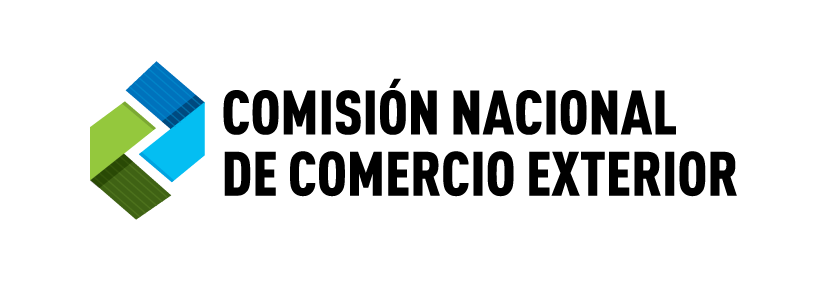 COMISIÓN NACIONAL DE COMERCIO EXTERIORCUESTIONARIO PARA EL IMPORTADORINVESTIGACIÓN DE DAÑO A LA INDUSTRIA NACIONAL POR DUMPING EN LAS OPERACIONES DE EXPORTACIÓN HACIA LA REPÚBLICA ARGENTINA DE “MÁQUINAS PARA LAVAR VAJILLA, DE TIPO DOMÉSTICO”, ORIGINARIOS DE  CHINA Y  TURQUÍA.Expediente CNCE Nº 117/2016 (MP Nº S01:0385768/2016)Nota: Para cualquier consulta concerniente al presente cuestionario o relacionada con la investigación, contáctese con los siguientes miembros del staff de :(Fax: 54-11-4348-1735/1711)SANDRA BARRAZA, abogada (teléfono: 54-11-4348-1739; e-mail sandra.barraza@cnce.gov.ar)Para temas relacionados con aspectos formales y de procedimiento.ORIETA GIACOLETTO, (teléfono: 54-11-4348-1715;; e-mail: orieta.giacoletto@cnce.gov.ar)JOSE MIRA, (teléfono: 54-11-4348-1731; e-mail: jose.mira@cnce.gov.ar)Para temas relacionados con información económica.SERGIO LONGO, ingeniero (teléfono: 54-11-4348-1728; e-mail: sergio.longo@cnce.gov.ar)   Para temas relacionados con el producto.FERNANDO BASTA, contador público (teléfono: 54-11-4348-1723; e-mail fernando.basta@cnce.gov.ar)Para temas relacionados con información financiera, contable y de costos.a.ANTECEDENTESA solicitud de JOSÉ M. ALLADIO E HIJOS S.A., el 05/12/16 la Secretaria de Comercio Exterior dispuso, mediante Resolución Nº 406 publicada en el Boletín Oficial el 07/12/16, la apertura de la investigación por dumping en exportaciones de máquinas de lavar vajilla de tipo doméstico, originarios de la República Popular China y la República de Turquía.En virtud de lo dispuesto por la legislación vigente,  remite el presente cuestionario a los fines de recabar información relevante para la investigación referida (art. 16 del Decreto Nº 1393/08).b.FUNCIONES DE  es un organismo desconcentrado que funciona en el ámbito de  de Comercio Exterior (SSCE) de  de Comercio (SC) del Ministerio de Producción (MP). Su misión principal es conducir las investigaciones y el análisis del daño a la producción nacional, como consecuencia de las importaciones realizadas en las condiciones de competencia desleal definidas por el Artículo VI del Acuerdo General sobre Aranceles Aduaneros y Comercio (GATT), en el marco de las leyes y normas reglamentarias que regulan su aplicación en  y actuar como autoridad de aplicación de la legislación específica o como órgano asesor de esa Secretaría.El Acuerdo Relativo a  del Artículo VI del Acuerdo General sobre Aranceles Aduaneros y Comercio de 1994 establece las normas para la aplicación de los derechos antidumping. Este Acuerdo fue ratificado por el Congreso Nacional por º 24.425. Su aplicación es pertinente en situaciones de comercio desleal, cuando un producto se introduce en el mercado nacional a un precio inferior al valor normal de un producto similar destinado al consumo en el país de origen o de exportación, en el curso de operaciones comerciales normales. En estos casos, en oportunidad de evaluarse la adopción de derechos antidumping,  debe investigar si, por causa de estas importaciones con dumping, la producción nacional ha sido dañada.El informe de  es un elemento importante en la decisión que luego adopta el Ministro de Producción.En caso de estar interesado en disponer de copia de la legislación aplicable, se ruega solicitarla a  o consultarla directamente a través de INTERNET a la dirección: www.cnce.gov.ar.c. INFORMACION GENERAL E INSTRUCCIONESc.1. Términos utilizados en el cuestionario.c.1.1.	Producto: el producto considerado es “Máquinas para lavar vajilla, de tipo doméstico”, que en adelante será denominado genéricamente como “lavavajillas”.c.1.2.Producto investigado (Importaciones sujetas a investigación, Importaciones investigadas): Es el producto considerado originario de  China y República de Turquía.c.1.3.	El origen investigado es: República Popular China y República de Turquía, que en adelante serán denominados indistintamente como China y Turquía, respectivamente. c.1.4.	Importaciones no sujetas a investigación: Es el producto considerado originario de otros países distintos a China y Turquía.c.1.5.	Producto Nacional: Es el producto considerado producido en c.2. Período de información solicitada: El período tomado en cuenta para el análisis del daño se extiende desde el 01/01/2013 hasta el 30/11/2016.De no disponer de información completa para algún período, provea la información disponible, señale el período que ésta abarca y efectúe una estimación, especificando la metodología empleada. Además, no deberá dejar casilleros vacíos al momento de proporcionar información. Por ejemplo, si un producto dejó de importarse a partir de 2015, los casilleros correspondientes a los períodos subsiguientes deberán cruzarse con una línea.c.3.	La información suministrada en este cuestionario deberá estar sustentada por la documentación pertinente, quedando sujeta a verificación por parte de  facilitar dicha verificación, se solicita se conserven los papeles de trabajo y demás documentos utilizados en la preparación de este cuestionario. Asimismo, guarde una copia del mismo, para que sirva de referencia en caso que el staff de  lo contacte por alguna pregunta durante el curso de la investigación.c.4. Confidencialidad de  momento de remitir este cuestionario a , podrá requerirse el tratamiento confidencial para la información que se considere de tal carácter, individualizándola claramente mediante la leyenda “CONFIDENCIAL” en el ángulo superior derecho de cada página, justificando la necesidad del mencionado tratamiento y suministrando un resumen público de dicha información, conforme lo prescripto por la legislación vigente.Para obtener información más detallada respecto de la información que podría revestir tal carácter, así como de los respectivos resúmenes públicos se sugiere consultar al abogado asignado a la investigación o a las siguientes direcciones: http://www.cnce.gov.ar/2/60/61 y http://www.cnce.gov.ar/2/60/63#En el supuesto que se cumplimenten los recaudos descritos,  podrá conferir el tratamiento confidencial solicitado. El mismo alcanzará a los datos presentados con tal carácter y no a las cifras aproximadas que pudieran obtenerse a partir de análisis o suposiciones efectuados por las partes.Adicionalmente, se deja constancia que esta Comisión se reserva el derecho de efectuar con carácter público en sus informes y/o determinaciones, consideraciones cualitativas respecto de las comparaciones entre variables a las que se les hubiere conferido tratamiento confidencial. Asimismo, podrá consignar con carácter público los datos agregados de las variables confidenciales, salvaguardando la información de cada una de las empresas que revista dicho carácter.c.5.	Si su empresa está vinculada (es filial, controlante, etc.) con otra/s empresa/s productora/s del producto nacional, deberá presentar un cuestionario adicional por cada una de dichas empresas, indicando el tipo de relación existente. En caso de que la información de dos o más empresas esté consolidada y disponible para su verificación, se podrá responder en un solo cuestionario.c.6.	Conteste a cada una de las preguntas incluidas en el cuestionario y complete los cuadros correspondientes. En caso de no responder a un punto determinado, deberá cruzarse el espacio destinado a tal efecto.  Si cierta información no está disponible en sus registros según lo solicitado, confeccione estimaciones, indicando los datos así obtenidos con un supraíndice “e” (por ejemplo: $120e). Indique además la metodología de estimación utilizada.c.7.	Cualquier comentario y/o explicación adicional podrá ser proporcionado en el espacio otorgado o en hojas separadas.c.8.	Cada hoja del cuestionario debidamente contestado, así como toda otra información que se anexe al mismo, deberá llevar la firma en original del responsable o representante legal de la empresa y la respectiva aclaración o sello. En tal sentido, en caso de no haberlo realizado anteriormente, deberá acompañar la documentación que acredite el carácter invocado por el firmante del Cuestionario, en copia simple y firmada en cada una de las hojas por el representante legal o apoderado.c.9.	Se solicita que se presente este Cuestionario a través de soportes magnéticos. No se deberá modificar la estructura de los formularios (se pueden agregar renglones pero no redefinir las preguntas, como tampoco agregar columnas a los cuadros del anexo). La mencionada presentación en soporte magnético no exime de la presentación impresa del cuestionario debidamente firmado en cada uno de sus folios.c.10.Idioma de la información. Cuando la información se acompañe en idioma extranjero, deberá adjuntarse su respectiva traducción efectuada por traductor público nacional matriculado, y legalizada por el colegio correspondiente, conforme lo establecido por el artículo 28 del régimen de Procedimientos Administrativos -Ley N° 19.549, Decreto Reglamentario N° 1759/72, Texto ordenado por Decreto N° 1883/91-.c.11.Domicilio constituido: Quienes se acrediten como partes interesadas en la presente investigación deberán constituir domicilio especial en la Ciudad Autónoma de Buenos Aires, en los términos del articulo 19 del Decreto Nº 1759/72, reglamentario de la Ley de Procedimientos Administrativos.1. INFORMACIÓN GENERAL DE LA EMPRESA.1.1. Datos de la Empresa1.2. Nombre del responsable técnico en la elaboración de las respuestas al presente cuestionario:__________________________________________________________________________________________________________________________________________1.3. Describa el objeto social de su empresa, aclarando cuál es su actividad económica principal:_______________________________________________________________________________________________________________________________________________________________________________________________________________1.4. Indique las fechas de inicio de actividades de la empresa y de importación de lavavajillas:__________________________________________________________________________________________________________________________________________1.5. Realice una síntesis de la estructura corporativa de su empresa, incluyendo casa matriz, subsidiarias y vinculadas que estén relacionadas con lavavajillas, tanto en el mercado doméstico como en el de exportación. En caso de haberse registrado cambios durante el período de información solicitado o de haberse decidido realizarlos en el futuro próximo, por favor infórmelos.____________________________________________________________________________________________________________________________________________________________________________________________________________________________________________________________________________________1.6. Detallar los vínculos financieros o contractuales con cualquier otra empresa que estén relacionados con la producción, ventas, licencias, certificados, etc. de lavavajillas._________________________________________________________________________________________________________________________________________________________________________________________________________________________________________________________________________________________________________________________________________________________________________________________________________________________________________En mi carácter de responsable legal de la firma cuyos datos se consignan en el presente cuestionario, declaro que toda la información que se suministra es completa y veraz. Asimismo, declaro conocer que la información que se consigna podrá ser verificada por parte del personal técnico de la CNCE, previo consentimiento de la empresa.En razón de lo expuesto, acompaño la documentación que acredita el carácter invocado.Firma ______________________Aclaración ______________________Cargo ______________________2. PRODUCTO2.1. ¿Su empresa ha realizado importaciones de lavavajillas originarios de China o Turquía durante el período de información solicitado?                                                                                SI_____	NO_____							......................................................Firma y aclaraciónSi su respuesta es “NO”, devuelva el “Cuestionario para el Importador” desde la carátula hasta la presente hoja a la Comisión Nacional de Comercio Exterior. Si su respuesta es “SI”, continúe completando este cuestionario.	Firma:__________________2.2. ¿Importa su empresa más de un modelo de lavavajillas originario de China o Turquía?China SI_____	NO_____         Turquía SI_____	NO_____En caso afirmativo, en el Cuadro N° 1 detalle los distintos modelos de lavavajillas que importa, agrupados por líneas de productos, indicando para cada período su participación porcentual en el monto total de importaciones de lavavajillas. En el mismo Cuadro señale las características técnicas distintivas de cada modelo de lavavajillas (por ej.: cantidad de cubiertos, consumo de energía y agua, etcSi su respuesta es negativa, cruce dicho cuadro con una línea. En la tabla que se presenta a continuación informe las características físicas y técnicas de los lavavajillas objeto de investigación importados por su empresa (tanto si su respuesta es positiva o negativa).Asimismo, informe si los lavavajillas que importa están sujetos a normas técnicas, de seguridad, de aseguramiento de la calidad (certificadas y no certificadas), licencias de fabricación o aprobaciones técnicas de sus clientes. Si están sujetos a otro tipo de normas, como las de protección del medio ambiente, especifíquelas. Aclare también los beneficios para el usuario de aplicar ciertas normas, y quiénes de sus demandantes exigen  el cumplimiento de las mismas.En ambos casos, resultaría útil que, de no haberlo hecho aún en el curso de la presente investigación, adjunte los folletos o manuales técnicos y listados de códigos de producción y facturación de lavavajillas.2.3. Si dispone de información, describa el proceso productivo de los lavavajillas que importa. En caso de corresponder, descríbalo por separado para cada uno de los orígenes objeto de investigación.______________________________________________________________________________________________________________________________________________________________________________________________________________________________________________________________________________________________________________________________________________________________________________________________________________________________2.4. Indique, por orden de importancia, los diversos usos y sectores usuarios de los  lavavajillas originarios de China y Turquía. Explique, además, si existen diferentes usos para cada modelo. Adicionalmente especifique si para alguno de los usos existen productos sustitutos, aclarando cuáles son. Tenga presente que este punto se refiere a productos de fabricación nacional o importados distintos de los productos considerados.2.5. Si vende lavavajillas originarios de China o Turquía, por favor informe como han variado dichos porcentajes durante el período de información solicitado.______________________________________________________________________________________________________________________________________________________________________________________________________________________________________________________________________________________________________________________________________________________________2.6. Realice a continuación una comparación (física, técnica, de calidad, de prestaciones) entre el producto investigado, el producto importado de orígenes no investigados y el producido por la industria nacional.En caso que existan diferencias entre el producto originario de China y el de Turquía detállelas a continuación._________________________________________________________________________________________________________________________________________________________________________________________________________________________________________________________________________________________________________________________________________________________ 
2.7. Indique si desde el punto de vista de la percepción del usuario existen diferencias (físicas, técnicas, de calidad, de prestaciones, etc.) entre el producto investigado, el producto importado de orígenes no investigados y el producido por la industria nacional. Señale cuáles son las más relevantes.En caso que existan diferencias entre el producto originario de China y el de Turquía detállelas a continuación.____________________________________________________________________________________________________________________________________________________________________________________________________________________________________________________________________________________ 
__________________________________________________________________________________________________________________________________________3. MERCADO3.1. Identifique los canales de comercialización del mercado de lavavajillas, hasta llegar al usuario o consumidor final. A modo de ejemplo se adjunta un esquema base para ser completado o modificado. Si fuera necesario presente un esquema para el producto nacional y otro para el producto importado. En el esquema que obtenga, estime la estructura porcentual sobre la facturación correspondiente a cada nivel (considere 100% al total del consumo aparente).3.2. ¿Qué destino reciben sus importaciones de lavavajillas originarios de China o Turquía a lo largo del período de información solicitado? En porcentajes.Adicionalmente se solicita que presente una descripción de cada canal de comercialización que se está informando, indicando por ejemplo las características de los comercios si correspondiera, a quienes dirigen las ventas, etc. Descripción de los canales mencionados:3.3. .Realice una breve síntesis de los cambios ocurridos en el mercado nacional de lavavajillas durante el período de información solicitada. Al contestar, tenga en cuenta que la oferta al mercado interno se compone de producto nacional, importaciones objeto de investigación e importaciones de otros orígenes no objeto de investigación.____________________________________________________________________________________________________________________________________________________________________________________________________________________________________________________________________________________ 
_________________________________________________________________________________________________________________________________________________________________________________________________________________________________________________________________________________________________________________________________________________________ 
3.3.1. Cambios en la composición y características de la demanda (factores que influyeron en dichos cambios; nuevos requerimientos técnicos, etc.):____________________________________________________________________________________________________________________________________________________________________________________________________________________________________________________________________________________ 
3.3.2. Cambios en la oferta (nuevos participantes; formas de comercialización especiales – licitaciones –, etc.):____________________________________________________________________________________________________________________________________________________________________________________________________________________________________________________________________________________ 
3.3.3. Acontecimientos que modificaron la dinámica habitual del mercado:
____________________________________________________________________________________________________________________________________________________________________________________________________________________________________________________________________________________ 
3.4. Señale qué impacto tuvieron en el mercado local de lavavajillas las variaciones en los niveles de actividad industrial registrados en los primeros 10 meses de 2016 respecto del mismo período de 2015, y en particular en los siguientes indicadores:  Producción industrial (Estimador Mensual Industrial): -4,9% Productos de la Industria Metalmecánica, excluida industria automotriz (Estimador Mensual Industrial): -6,0%____________________________________________________________________________________________________________________________________________________________________________________________________________________________________________________________________________________3.5. Comente su apreciación sobre el mercado mundial de lavavajillas, informando todos o algunos de los siguientes aspectos:3.6. En relación al mercado mundial, se le solicita que informe series de precios internacionales de lavavajillas. Indique a continuación la fuente de dicha información y, si conoce alguna publicación que brinde información sobre cotizaciones internacionales, acompáñela o indique sus referencias bibliográficas._______________________________________________________________________________________________________________________________________________________________________________________________________________3.7. En relación a la evolución de los precios internacionales de lavavajillas, detalle los elementos que inciden en dicha evolución especificando cómo ha sido la misma en el período investigado y cuáles son sus perspectivas en el futuro cercano. De existir diferencias entre los mercados de los distintos productos, aclárelas._______________________________________________________________________________________________________________________________________________________________________________________________________________3.8.  Indique si en el mercado argentino de lavavajillas existen regulaciones que afectan las decisiones de los compradores y/o la comparación de precios con los lavavajillas importados. En caso afirmativo, descríbalo detalladamente.___________________________________________________________________________________________________________________________________________________________________________________________________________________________________________________________________________________________________________________________________________________________________________________________________________________________________________________________________________________________________3.9. Estacionalidad3.9.1 En el mercado argentino de lavavajillas ¿se producen variaciones significativas en las cantidades mensuales demandadas a lo largo del año?	SI____	NO____3.9.2 En el mercado argentino de lavavajillas, ¿se producen variaciones significativas en las cantidades ofertadas mensuales a lo largo del año?           SI____	NO____Si su respuesta es afirmativa, informe en qué períodos se producen dichas variaciones y señale con una cruz cuáles son sus causas.3.10. En caso de haber contestado afirmativamente alguna de las preguntas anteriores, indique si las variaciones en las cantidades, ofertadas y demandadas, mensuales se reflejan en los precios de lavavajillas.____________________________________________________________________________________________________________________________________________________________________________________________________________________________________________________________________________________________________________________________________________________________________________________________________________________________________3.11. Indique las marcas de lavavajillas que su empresa importa. Distinga el tipo de marca de acuerdo a las siguientes definiciones:Marca Internacional: Es aquella marca que se comercializa internacionalmente, sin barreras geográficas.Marca Regional: Se refiere a aquella marca con presencia en un conjunto de países acotados geográficamente.Marca Nacional: Se refiere a aquella marca que sólo se comercializa dentro de las fronteras del país.Marca Local: Es aquella marca que es comercializada sólo en parte del país.Además, indique si alguna/s de la/s marca/s enumerada/s en el punto anterior es/son comercializada/s bajo licencia para el mercado argentino, o qué otro tipo de acuerdo o contrato suscribió con sus propietarias. Especifique el tipo de licencia (de  producto, de comercialización, etc.). Indique la duración y vigencia de dichos contratos, si tiene otros en trámite o gestionados que hayan sido denegados.Si su empresa paga royalties, u otro tipo de transferencias a la empresa licenciataria, indíquelo cuando complete la información sobre costos._________________________________________________________________________________________________________________________________________________________________________________________________________________________________________________________________________________________________________________________________________________________4. PROVEEDORES DE LAVAVAJILLAS4.1. En términos generales, ¿Su empresa tiene o ha tenido en el pasado una política de abastecimiento “dual” (nacionales e importados)? (es decir, adquiere paralelamente productos nacionales e importados).													SI____	NO____4.2. Si la respuesta brindada en el punto 4.1. fuera “SÍ” exponga los motivos por los cuales este tipo de política ha sido adoptada por su empresa.______________________________________________________________________________________________________________________________________________________________________________________________________________________________________________________________________________________________________________________________________________________________4.3. Si sus proveedores de producto son exclusivamente extranjeros, enumere en esos casos las razones por las cuales no recurre al producto nacional.__________________________________________________________________________________________________________________________________________________________________________________________________________________________________________________________________________________________________________________________________________________________________________________________________________________________________________________________________________________________________________________________________________________________________________________________________________________________________________________________________________________________________________________________________________________________________________________________________4.4. Si su empresa se encuentra vinculada a algún/os productor/es del exterior de lavavajillas, indique de que empresa/s se trata, su/s localización/es y el/los tipo/s de vinculación/es.4.5. ¿Puede identificar un proveedor extranjero que haya sido el más agresivo en términos de precios? Si así fuera, indique el nombre del proveedor, país de origen del producto, y comente el impacto sobre el mercado.________________________________________________________________________________________________________________________________________________________________________________________________________________________________________________________________________________________5. IMPORTACIONES5.1. Importaciones desde el origen investigado.En los Cuadros N° 2  deberá presentar las importaciones de lavavajillas originarios de China o Turquía realizadas por su empresa. Presentar los datos para cada mes del período de información solicitado; indicando las cantidades importadas (expresadas en unidades), y valor F.O.B y C.I.F. total. Indicar en cada mes los números y fechas de los despachos involucrados. Realizar un cuadro por cada origen desde el que hayan efectuado importaciones.5.2. Importaciones desde orígenes no investigados.En caso de haber realizado importaciones de lavavajillas desde otros orígenes distintos de China o Turquía, completar los cuadros N° 3 referido a esas importaciones indicando los orígenes correspondientes. Completar un cuadro, en forma separada, para cada origen.5.3. Informar códigos, marcas, modelos y otros datos que permitan la identificación de los lavavajillas importados por su empresa entre las operaciones de importación. ___________________________________________________________________________________________________________________________________________________________________________________________________________________________________________________________________________________________________________________________________________________________________________________________________________________________________________________________________________________________________6. ESTRUCTURA DE COSTOS DE NACIONALIZACIÓN Y PRECIOS DE PRIMERA VENTA6.1. Completar los Cuadros N° 4.a.1, 4.a.2, 4.b.1 y 4.b.2 correspondientes a la estructura de costos de nacionalización y la determinación de los precios de primera venta, para para los modelos con capacidad de 12 y de 15 cubiertos. En cada cuadro, se requiere la información en pesos por unidades, que se indique la participación de cada ítem en el costo medio unitario y que se informen los precios promedio anual discriminados al nivel comercial en el que se realizan las ventas.Realizar un cuadro por cada origen desde el que hayan importado los lavavajillas. En caso de que no haber realizado importaciones de modelos con capacidad para 12 o 15 cubiertos, complete también el cuadro N° 4.c, indicando el modelo más representativo, su capacidad y el origen. Puede agregar tantos cuadros (4.c.1, 4.c.2, etc.) como considere necesario. 6.2. Indique (en el caso en que por el grado de detalle del Cuadro Nº 1 no esté informado en el mismo) cuál es la participación aproximada de cada modelo representativo de lavavajillas en las ventas totales de lavavajillas importados por su empresa. Indique si existe algún otro elemento, además, de las cantidades vendidas, que defina al modelo de lavavajillas como representativo del conjunto de cada grupo de los lavavajillas. ____________________________________________________________________________________________________________________________________________________________________________________________________________________________________________________________________________________6.3. En los Cuadros N° 5.a.1, 5.a.2, 5.b.1 y 5.b.2 indique para cada modelo de lavavajillas indicado el total facturado en pesos y unidades de los lavavajillas importados de China o Turquía en forma mensual para el período de información solicitado. Calcule el Ingreso medio por ventas en pesos por unidad. Presente un cuadro por cada modelo de lavavajillas y por cada origen.El ingreso medio por ventas se define como el total facturado en pesos (sin incluir IVA ni impuestos internos y neto de devoluciones y descuentos comerciales y puesto en el depósito de los clientes) dividido por las unidades vendidas (netas de devoluciones).En caso de que no haber realizado importaciones de modelos con capacidad para 12 o 15 cubiertos, complete también el cuadro N° 5.c, indicando el modelo representativo, su capacidad y el origen. Puede agregar tantos cuadros (5.c.1, 5.c.2, etc.) como considere necesario. Los modelos deben coincidir con los del punto  6.1.6.4. Suministre una lista de precios que incluya todos los modelos de lavavajillas para enero de 2013 y para noviembre de 2016 (ambas a un mismo nivel comercial) y la participación porcentual de cada modelo en las ventas en cantidades de lavavajillas durante el último mes. Además, identifique en dicha lista de precios a que modelo de los detallados en el Cuadro Nº 1 corresponde cada artículo. Se destaca que la información aquí requerida es de especial relevancia en la investigación.6.5. Si considera que existen diferencias de precios entre los diferentes canales por los que comercializa los lavavajillas que afecten sus niveles de rentabilidad o el análisis a realizar sobre la misma, explíquelo detalladamente._________________________________________________________________________________________________________________________________________________________________________________________________________________________________________________________________________________________________________________________________________________________7. COMPRAS INTERNAS DE LAVAVAJILLAS DE FABRICACIÓN  NACIONALEn el Cuadro Nº 6 deberá indicar para cada año del período de información solicitado todas las compras que ha realizado su empresa de lavavajillas producidos en Argentina. Las cantidades deberán expresarse en unidades y los valores deberán ser netos de IVA.8. CLIENTESDeberá proveer un listado de sus clientes de lavavajillas, donde se indique la importancia relativa de cada uno de ellos en el total de ventas de la empresa en enero-noviembre de 2016. Dicho listado deberá comprender al conjunto de clientes que totalicen, como mínimo, un 50 % de las ventas o alternativamente a los veinte (20) principales, indicando en este caso el monto de ventas involucrado. De ser posible, junto a cada cliente especificar su actividad y el tipo de empresa (PyMES, grandes empresas, comercio mayorista, minorista, hipermercado, etc.). En caso de que la importancia de los clientes haya variado sustancialmente, realizar dos listados en los cuales se refleje la situación previa y posterior al cambio estructural de sus compradores. 9. VENTASEn el Cuadro N° 7 deberá detallar las ventas al mercado interno de lavavajillas importados de China y/o Turquía, de otros orígenes y de producción nacional, en forma desagregada, para el período de información solicitada y para cada uno de los modelos, expresadas en unidades (netas de devoluciones) y en valores ($), sin incluir IVA ni impuestos internos, netas de devoluciones y descuentos comerciales y puestas en el depósito de los clientes.  ¿Se encuentran los fletes a cargo de los compradores?Sí_____    No____En todos los casos, indique su incidencia en el precio final:_________.10. EXISTENCIAS10.1. En el Cuadro Nº 8 deberá indicar para el período de información solicitada las existencias de lavavajillas importados de China o Turquía, de otros orígenes y de producción nacional, en forma desagregada, al 31 de diciembre de cada año y al 30 de noviembre de 2015 y 2016. De no contar con información a diciembre de cada año, estímela a esa fecha y explique la metodología de cálculo.Tenga en cuenta que esta información debe ser consistente con la de importaciones, compras internas y ventas.10.2. Indique si existe algún factor de estacionalidad al mes de diciembre, que influya en el nivel de sus existencias____________________________________________________________________________________________________________________________________________________________________________________________________________________________________________________________________________________11. DAÑO Y CAUSALIDAD.11.1. ¿Considera que la industria nacional de lavavajillas ha sido dañada por las importaciones investigadas?SI_____	NO_____11.2. Al respecto, comente su apreciación respecto de las siguientes variables para el período definido en el punto c.2 del presente cuestionario:11.2.1. Evolución del volumen de las importaciones objeto de dumping en términos absolutos y en relación al consumo aparente y a la producción nacional.__________________________________________________________________________________________________________________________________________________________________________________________________________________________________________________________________________________________________________________________________________________________________________________________11.2.2. Efecto de las importaciones objeto de dumping en los precios de los productos nacionales.__________________________________________________________________________________________________________________________________________________________________________________________________________________________________________________________________________________________________________________________________________________________________________________________11.2.3 ¿Cuál fue la repercusión de las importaciones investigadas sobre la industria nacional de lavavajillas?. Comente los factores e índices económicos que a su criterio resultan pertinentes para explicar su apreciación al respecto.___________________________________________________________________________________________________________________________________________________________________________________________________________________________________________________________________________________________________________________________11.3. Adicionalmente, respecto de la existencia de una amenaza de daño causada por las importaciones objeto de dumping, realice a continuación un breve comentario respecto de la evolución futura de las siguientes variables:11.3.1. Evolución de las importaciones objeto de dumping.__________________________________________________________________________________________________________________________________________________________________________________________________________________________________________________________________________________________________________________________________________________________________________________________11.3.2. Capacidad libremente disponible del productor/exportador en el mercado de origen, o cambios previstos en la misma.__________________________________________________________________________________________________________________________________________________________________________________________________________________________________________________________________________________________________________________________________________________________________________________________11.3.3. Efecto de los precios de las importaciones objeto de dumping sobre los precios internos.__________________________________________________________________________________________________________________________________________________________________________________________________________________________________________________________________________________________________________________________________________________________________________________________11.3.4. Nivel de existencias del producto objeto de dumping.__________________________________________________________________________________________________________________________________________________________________________________________________________________________________________________________________________________________________________________________________________________________________________________________11.4 ¿Considera que por algún motivo distinto de las importaciones objeto de dumping, la industria nacional de lavavajillas se ha visto dañada durante el período definido en el punto c.2 del presente cuestionario?SI_____	NO_____11.4.1. En caso afirmativo, explique sintéticamente la secuencia de eventos que a su criterio dieron origen al daño y la forma en que éste se configura.___________________________________________________________________________________________________________________________________________________________________________________________________________________________________________________________________________________________________________________________Razón social:Haga clic aquí para escribir texto.Haga clic aquí para escribir texto.Haga clic aquí para escribir texto.CUIT:Haga clic aquí para escribir texto.Domicilio Real:Haga clic aquí para escribir texto.e-Mail:Haga clic aquí para escribir texto.Domicilio Legal:Haga clic aquí para escribir texto.Página Web:Haga clic aquí para escribir texto.Domicilio Constituido:Haga clic aquí para escribir texto.Fax:Haga clic aquí para escribir texto.Teléfonos:Haga clic aquí para escribir texto.Fecha de inicio de actividades de la empresa:Seleccione una fecha.Fecha de inicio de importación de lavavajillas:Haga clic aquí para escribir texto.LAVAVAJILAS ORIGINARIOS DE CHINALAVAVAJILLAS ORIGINARIOS DE TURQUÍACapacidadHaga clic aquí para escribir texto.Haga clic aquí para escribir texto.ControlesHaga clic aquí para escribir texto.Haga clic aquí para escribir texto.Gabinete interiorHaga clic aquí para escribir texto.Haga clic aquí para escribir texto.Acabado ExteriorHaga clic aquí para escribir texto.Haga clic aquí para escribir texto.CanastosHaga clic aquí para escribir texto.Haga clic aquí para escribir texto.OtrosHaga clic aquí para escribir texto.Haga clic aquí para escribir texto.Origen del LavavajillaDescripción de la NormaBeneficios para el UsuarioDemandantes que Exigen las NormasTipo de NormaHaga clic aquí para escribir texto.Haga clic aquí para escribir texto.Haga clic aquí para escribir texto.Haga clic aquí para escribir texto.Haga clic aquí para escribir texto.Haga clic aquí para escribir texto.Haga clic aquí para escribir texto.Haga clic aquí para escribir texto.Haga clic aquí para escribir texto.Haga clic aquí para escribir texto.Haga clic aquí para escribir texto.Haga clic aquí para escribir texto.Haga clic aquí para escribir texto.Haga clic aquí para escribir texto.Haga clic aquí para escribir texto.Haga clic aquí para escribir texto.Haga clic aquí para escribir texto.Haga clic aquí para escribir texto.Haga clic aquí para escribir texto.Elija un elemento.Sectores UsuariosUsosProductos SustitutosHaga clic aquí para escribir texto.Haga clic aquí para escribir texto.Haga clic aquí para escribir texto.Haga clic aquí para escribir texto.Haga clic aquí para escribir texto.Haga clic aquí para escribir texto.Haga clic aquí para escribir texto.Haga clic aquí para escribir texto.Haga clic aquí para escribir texto.Haga clic aquí para escribir texto.Haga clic aquí para escribir texto.Haga clic aquí para escribir texto.Haga clic aquí para escribir texto.Haga clic aquí para escribir texto.Haga clic aquí para escribir texto.Haga clic aquí para escribir texto.Haga clic aquí para escribir texto.Haga clic aquí para escribir texto.CaracterísticasProducto investigadoProducto importado de orígenes no investigadosProducto nacional FísicasHaga clic aquí para escribir texto.Haga clic aquí para escribir texto.Haga clic aquí para escribir texto.TécnicasHaga clic aquí para escribir texto.Haga clic aquí para escribir texto.Haga clic aquí para escribir texto.De CalidadHaga clic aquí para escribir texto.Haga clic aquí para escribir texto.Haga clic aquí para escribir texto.PrestacionesHaga clic aquí para escribir texto.Haga clic aquí para escribir texto.Haga clic aquí para escribir texto.Otras: Haga clic aquí para escribir texto.Haga clic aquí para escribir texto.Haga clic aquí para escribir texto.Haga clic aquí para escribir texto.CaracterísticasProducto investigadoProducto importado de orígenes no investigadosProducto nacional FísicasHaga clic aquí para escribir texto.Haga clic aquí para escribir texto.Haga clic aquí para escribir texto.TécnicasHaga clic aquí para escribir texto.Haga clic aquí para escribir texto.Haga clic aquí para escribir texto.De CalidadHaga clic aquí para escribir texto.Haga clic aquí para escribir texto.Haga clic aquí para escribir texto.PrestacionesHaga clic aquí para escribir texto.Haga clic aquí para escribir texto.Haga clic aquí para escribir texto.Otras: Haga clic aquí para escribir texto.Haga clic aquí para escribir texto.Haga clic aquí para escribir texto.Haga clic aquí para escribir texto.LAVAVAJILLAS ORIGINARIOS DE CHINALAVAVAJILLAS ORIGINARIOS DE CHINALAVAVAJILLAS ORIGINARIOS DE TURQUÍALAVAVAJILLAS ORIGINARIOS DE TURQUÍADestinoPorcentajeDestinoPorcentajeVenta Directa a usuarios%Venta Directa a usuarios%Venta a Distribuidores / Mayoristas%Venta a Distribuidores / Mayoristas%Venta a distribuidores de menor envergadura%Venta a distribuidores de menor envergadura%Canal Minorista%Canal Minorista%Otros destinos (...........................................)%Otros destinos (...........................................)%Total   100 %Total   100 %DestinoPorcentajeDestinoPorcentajeCanalDescripción de las características del canalHaga clic aquí para escribir texto.Haga clic aquí para escribir texto.Haga clic aquí para escribir texto.Haga clic aquí para escribir texto.Haga clic aquí para escribir texto.Haga clic aquí para escribir texto.Haga clic aquí para escribir texto.Haga clic aquí para escribir texto.Haga clic aquí para escribir texto.Haga clic aquí para escribir texto.Principales productores y/o exportadores (países y empresas)Haga clic aquí para escribir texto.Estructura de la oferta (concentrada, atomizada, etc.)Haga clic aquí para escribir texto.Mecanismo de formación de precios y forma habitual de cotizaciónHaga clic aquí para escribir texto.Otros aspectos relevantes del mercado internacionalHaga clic aquí para escribir texto.Demanda EstacionalDemanda EstacionalOferta EstacionalOferta EstacionalMOTIVOMES / PERÍODOMOTIVOMES / PERÍODOAsociadas a factores climáticos☐Haga clic aquí para escribir texto.☐Haga clic aquí para escribir texto.Asociadas a factores sociales☐Haga clic aquí para escribir texto.☐Haga clic aquí para escribir texto.Asociadas a factores culturales☐Haga clic aquí para escribir texto.☐Haga clic aquí para escribir texto.Asociada a la estacionalidad de la oferta☐Haga clic aquí para escribir texto.☐Haga clic aquí para escribir texto.Asociadas a razones tecnológicas☐Haga clic aquí para escribir texto.☐Haga clic aquí para escribir texto.Asociadas al abastecimiento de insumos☐Haga clic aquí para escribir texto.☐Haga clic aquí para escribir texto.Asociadas a la producción de coproductos☐Haga clic aquí para escribir texto.☐Haga clic aquí para escribir texto.Asociadas a variaciones en la demanda☐Haga clic aquí para escribir texto.☐Haga clic aquí para escribir texto.Otras: Especifique☐Haga clic aquí para escribir texto.☐Haga clic aquí para escribir texto.Período de las VariacionesHaga clic aquí para escribir texto.Haga clic aquí para escribir texto.Haga clic aquí para escribir texto.Haga clic aquí para escribir texto.ModeloNombre de la MarcaTipo de MarcaLicencia u otro tipo de acuerdoDuración y vigenciaElija un elemento.Elija un elemento.Elija un elemento.Elija un elemento.ProductoEmpresaLocalizaciónTipo de VinculaciónNombre del ClienteDirección% s/Vtas Totales (en unidades)ActividadTipo de EmpresaX %Elija un elemento.X %Elija un elemento.X %Elija un elemento.X %Elija un elemento.X %Elija un elemento.X %Elija un elemento.X %Elija un elemento.X %Elija un elemento.X %Elija un elemento.X %Elija un elemento.